MONAGHAN GAA COACHING CONFERENCE 2015 ‘SUCCESSFUL CLUBS: BY CHANCE OR BY DESIGN’VENUE: Our Lady’s Secondary School, CastleblayneyTARGET: All Club Coaches – Juvenile to Senior – Football & HurlingCOST: €15 per person / €50 for a group of 4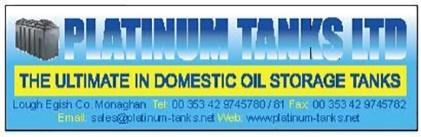 Conference Programme Saturday, November 7th8.45Registration & Welcome NoteGarrett Coyle, Monaghan Coaching Officer 9.15Keynote Address 1Eugene Young, Director of Coaching & Games Ulster GAA – The importance of our clubs and the benefit of a good coaching structure10:00Workshops AWorkshop 1Analysis to Field Practice -‘Effective Kickout Strategies’Owen Lennon & Patrick McCarron  Workshop 2‘ Injury Prevention, Effective Warm Ups & Recovery Methods’Eoghan O’Neill  – Monaghan Senior Team PhysioWorkshop 3Developing attacking play in HurlingMichael Glover – Ulster Regional Hurling Officer 11:00Keynote Address 2Ryan Mellon (Former Tyrone All Ireland winner), Ulster GAA Player Welfare Officer – What is Player Welfare and how can clubs help address this issue?11:45LUNCH12:15Keynote Address 3Oisin McConville, Former Crossmaglen & Armagh Senior Player – Setting the standards within your club.01:15Keynote Address 4PRACTICAL SESSIONRyan Porter, Senior Team Coach – Effective use of the ball to develop fitness levels.02:15Q&A SessionMalachy O’Rourke, Dick Clerkin, Eugene ‘Nudie’ Hughes, Conor McManus, Trevor Hillard & Pauric Dowdall. 03:00Closing AddressPaul O’Connor, Games Development Manager Monaghan GAA